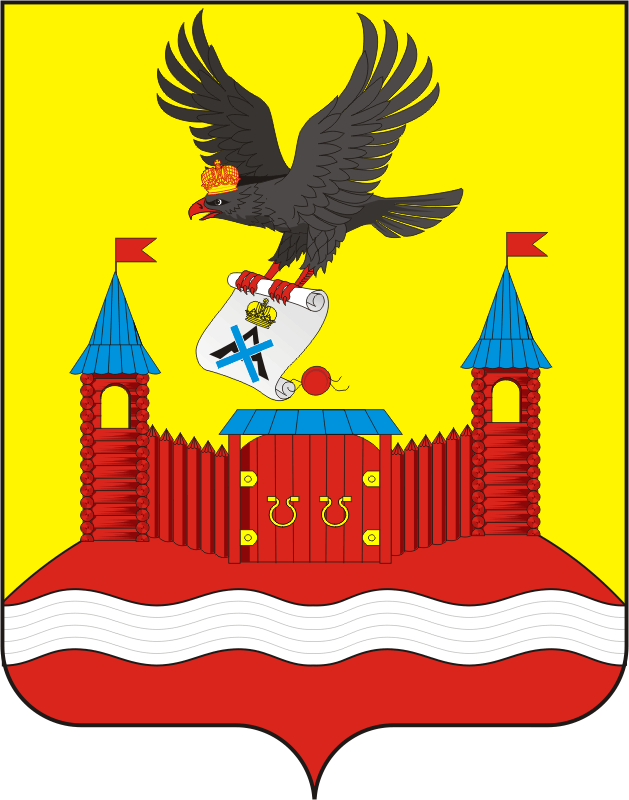 АДМИНИСТРАЦИЯ НОВОЧЕРКАССКОГО СЕЛЬСОВЕТАСАРАКТАШСКОГО РАЙОНА ОРЕНБУРГСКОЙ ОБЛАСТИП О С Т А Н О В Л Е Н И Е _________________________________________________________________________________________________________15.05.2021                                     с. Новочеркасск                                        № 38 -пО введении особого противопожарного режима на территории муниципального образования Новочеркасский  сельсовет  Саракташского района Оренбургской областиВ соответствии с Федеральным законом от 06.10.2003 № 131-ФЗ «Об общих принципах организации местного самоуправления в Российской Федерации», от 21.12.1994 № 69-ФЗ «О пожарной безопасности», постановлением администрации Саракташского района  от 13.05.2021 № 341-п «О введении особого противопожарного режима на территории Саракташского района» и в целях обеспечения безопасности населения, сохранности имущества от пожаров на территории муниципального образования Новочеркасский сельсовет Саракташского района Оренбургской области: 1. Установить на территории муниципального образования Новочеркасский сельсовет Саракташского района Оренбургской области особый противопожарный режим с 16 мая 2021 года и  до особого распоряжения. 2. Утвердить план мероприятий по усилению пожарной безопасности на территории муниципального образования (приложение 1)3. На период установления особого противопожарного режима определить следующие дополнительные меры пожарной безопасности:3.1. Гражданам и руководителям организаций, осуществляющих деятельность на территории Новочеркасского сельсовета:1) обеспечить уборку мусора и покос земельных участков в границах, определяемых кадастровыми или межевыми планами, а также очистку объектов и прилегающих к ним территорий, от горючих отходов, мусора, тары и сухой растительности;2) не допускать использование территории противопожарных расстояний между зданиями, строениями под складирование горючих материалов, мусора, стоянки транспорта, разведения костров и сжигания отходов и тары;4. Запретить ввоз населением грубых кормов в населенные пункты сельсовета с  16 июня 2021 года до 1 октября 2021 года.5. Запретить сжигание стерни и соломы на убранных полях, сжигание мусора  и разжигание костров в населенных пунктах.6. Всем владельцам домовладений иметь в постоянной готовности первичные средства пожаротушения и противопожарный инвентарь: запас воды не менее , две штыковые лопаты, два ведра емкостью не менее  каждое, две метлы.7. Контроль за исполнение настоящего постановление оставляю за собой.8. Постановление вступает в силу со дня подписания.Глава администрации Новочеркасского сельсовета                                                      Н.Ф. Суюндуков Разослано:  прокурору района, пожарная часть, СПК колхоз «Красногорский», УУП, старостам сел, в стенную печать.  Приложение №1к постановлению администрации муниципального образованияНовочеркасский сельсовет Саракташского района Оренбургской области                                                                                                от 15.05.2021  № 38-п                                                                                                                                                  ПЛАНМероприятий по усилению пожарной безопасности на территории муниципального образования№Наименование мероприятияпериодответственный1Обеспечение запаса ГСМ для пожарного автомобиля на случай  тушения пожараВесь периодАдминистрация2Ревизия и ремонт (при необходимости) мест забора воды для тушения пожаров, обеспечение подъездных путей к нимДо 30 июняАдминистрация 3Усиленный контроль за местами повышенной пожарной опасности на предмет возгорания Весь периодРуководители организаций, население4Пропаганда населению правил пожарной безопасности, методов сообщения о случаях возгоранияВесь периодРуководители организаций, 5Проведение открытых уроков в образовательном учреждении о правилах пожарной безопасностиМай -сентябрьДиректора школ6Проведение рейда по соблюдению правил пожарной безопасности и выявлению нарушителей с целью привлечения к административной ответственностиВесь периодПредставитель пожарного ДЕПО